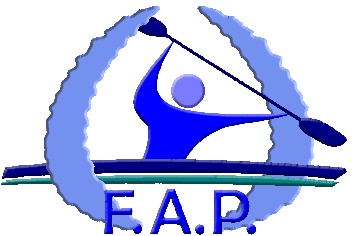 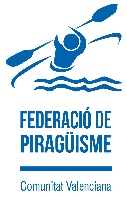 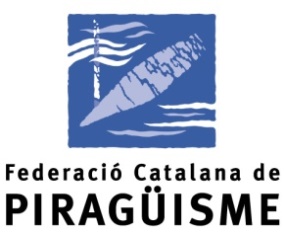 ANEXO IIHOJA DE INSCRIPCIÓNEMBARCACIONES INDIVIDUALESEMBARCACIONES DOBLESCOMPETICIÓN:COMPETICIÓN:COMPETICIÓN:COMPETICIÓN DE MARATÓN DE LA IV LIGA ESTE DE AGUAS TRANQUILASCOMPETICIÓN DE MARATÓN DE LA IV LIGA ESTE DE AGUAS TRANQUILASCOMPETICIÓN DE MARATÓN DE LA IV LIGA ESTE DE AGUAS TRANQUILASLUGAR Y FECHA:LUGAR Y FECHA:LUGAR Y FECHA:LA ESTANCA (ALCAÑIZ), 21 de julio de 2018LA ESTANCA (ALCAÑIZ), 21 de julio de 2018LA ESTANCA (ALCAÑIZ), 21 de julio de 2018CLUB:CLUB:CLUB:C.I.F.:C.I.F.:C.I.F.:DOMICILIO: DOMICILIO: DOMICILIO: POBLACIÓN:POBLACIÓN:CÓDIGO POSTAL: FEDERACIÓN:FEDERACIÓN:FEDERACIÓN:JEFE DE EQUIPO:JEFE DE EQUIPO:TELÉFONO DE CONTACTO:COLOR DE LA CAMISETA:CORREO ELECTRÓNICO:CORREO ELECTRÓNICO:Firmado:N.I.F.:DNINOMBRE Y APELLIDOSCATEGORÍA Y MODALIDADDNINOMBRE Y APELLIDOSCATEGORÍA Y MODALIDAD